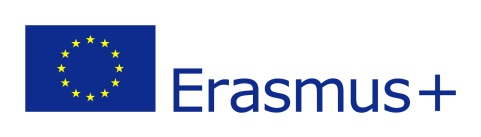 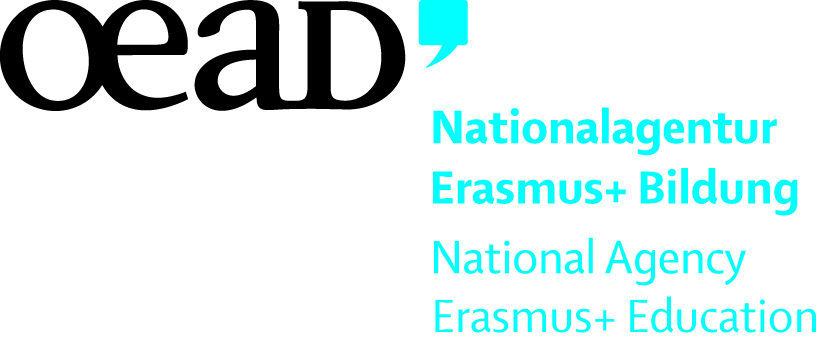 Erasmus+ MOBILITY AGREEMENT FOR ADULT EDUCATION STAFF (for optional use)I. DETAILS ON THE PARTICIPANTII. DETAILS OF THE PROPOSED MOBILITY PROGRAMME ABROADIII.   COMMITMENT OF THE PARTIES INVOLVEDBy signing this document, the participant, the sending organisation and the receiving organisation confirm that they will implement the detailed programme of the mobility period as described above.Name of the participant:      Sending institution (name, address):           Contact person (name, function, e-mail, tel):                          Receiving organisation (name address):        Contact Person (name, function, e-mail, tel):                                                                                    Planned dates of start and end of the mobility period:                                                                                     Detailed programme of the mobility period:                                                                                     Competences to be acquired by the participant:  Monitoring and Mentoring of the participant before, during and after the mobility period:Foreseen use of outcomes, evaluation:   THE PARTICIPANT Participant’s signature...........................................................................       Date: ……………………………………………………………..THE SENDING INSTITUTIONWe confirm that this proposed mobility agreement is approved. On completion of the mobility the institution will issue ………..[…a Europass Mobility, other form of validation/recognition…] to the participantTHE SENDING INSTITUTIONWe confirm that this proposed mobility agreement is approved. On completion of the mobility the institution will issue ………..[…a Europass Mobility, other form of validation/recognition…] to the participantSending organisation's signature............................................................................Date: ...................................................................THE RECEIVING ORGANISATIONWe confirm that this proposed mobility agreement is approved.On completion of the mobility the organisation will issue […a Certificate …] to the participantTHE RECEIVING ORGANISATIONWe confirm that this proposed mobility agreement is approved.On completion of the mobility the organisation will issue […a Certificate …] to the participantReceiving organisation's signature..............................................................................Date: ...................................................................